  Powiat Białostocki              SAMODZIELNY PUBLICZNY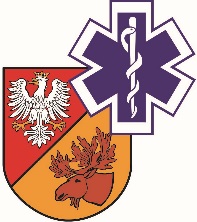                   ZAKŁAD OPIEKI ZDROWOTNEJ W ŁAPACH                  18-100 Łapy, ul. Janusza Korczaka 23                             tel. 85 814 24 38,    85 814 24 39     www.szpitallapy.pl      sekretariat@szpitallapy.pl                                                       NIP: 966-13-19-909			            REGON: 050644804										Łapy, 17.01.2020 r.DAO.262.ZO.4/2020Wszyscy Wykonawcy / Uczestnicy postępowania TREŚĆ PYTAŃ Z UDZIELONYMI ODPOWIEDZIAMI 
Dotyczy: postępowania nr ZO.1/2020.Zamawiający, Samodzielny Publiczny Zakład Opieki Zdrowotnej w Łapach, działając 
na podstawie art. 38 ust. 2 ustawy z dnia 29 stycznia 2004 r. ustawy Prawo zamówień Publicznych 
(tj. Dz. U. z  2019 r. poz. 2019) w odpowiedzi na wniosek Wykonawców o wyjaśnienie treści przedmiotu zamówienia w zapytaniu ofertowym prowadzonym pod nazwą „Dostawa materiałów eksploatacyjnych do drukarek”, (Znak postępowania: ZO.1/2020), przekazuje poniżej treść pytań wraz z odpowiedziami:Pytanie numer 1 – Czy w pozycji 6 "OFFICEJET 7110 KOLORY" - (jest to drukarka kolorowa)  Zamawiający zamieścił w formularzu ilość 3 - Ta ilość się tyczy dwóch zestawów kolorów (3x 3 kolory)? Czy trzech konkretnych kolorów nieprecyzowanych w formularzu? W tej drukarce mieszczą się  4 tusze - czarny + 3 kolory (każdy oddzielnie).ODPOWIEDŹ:  Zamawiający dokonał aktualizacji załącznika nr 1 – formularza asortymentowo-cenowego. Załącznik w dniu dzisiejszym został udostępniony na stronie Zamawiającego. Pytanie numer 2 –  Pozycja 27 i 29 się powtarza, Czy trzeba wycenić obie czy jest to błąd 
w formularzu?ODPOWIEDŹ: Zamawiający dokonał aktualizacji załącznika nr 1 – formularza asortymentowo-cenowego. Załącznik w dniu dzisiejszym został udostępniony na stronie Zamawiającego. Z-ca Dyrektora ds. LecznictwaGrzegorz Roszkowski